   													              HIỆU TRƯỞNG             													    Nguyễn Thị ThứcUBND QUẬN LONG BIÊNTRƯỜNG TIỂU HỌC VIỆT HƯNG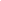 LỊCH CÔNG TÁC CHUNG CỦA TRƯỜNG(TUẦN 13 NĂM HỌC 2021-2022)TỪ NGÀY 29/11 ĐẾN NGÀY 04/12/2021ThứBuổiNội dung công việc, thời gian, địa điểmBộ phận thực hiệnLãnh đạophụ tráchGV trực(Cả ngày)Các ND công việc bổ sungHai29S- Chào cờ qua zoom các lớp, phát động slogan về thuốc lá.- Nghiên cứu hồ sơ kiểm định trường TH Thành Công B- TPT, GVCN- BGH- Đc ThứcĐ/c ThứcHai29C- Kiểm tra nề nếp chuyên môn- BGHĐ/c ThứcBa30S- Nghiên cứu hồ sơ kiểm định trường TH Thành Công B- Đc ThứcĐ/c Thức Ba30C- 14h30 dự chuyên đề Toán của TH Thượng Thanh - GV tổ 2; 3Đ/c Thức Tư01/12S- Họp đoàn đánh giá ngoài- Đc ThứcĐ/c Thức Tư01/12C- Kiểm tra nề nếp chuyên mônĐ/c Thức Năm02S- Dự giờ lớp 4A5- BGHĐ/c Thức Năm02C- KTKH bài dạy và video các môn chuyên T14- BGHĐ/c Thức Sáu03S- Dự giờ lớp 4A5- Khảo sát sơ bộ trường Thành Công B- KTKH bài dạy và video các môn cơ bản T14 - BGH- Đc ThứcĐ/c Thức Sáu03C- Hoàn thiện hồ sơ công việc tuần 13.- Lên lịch công tác tuần 14.- BGHĐ/c Thức Bảy04S-CCN05S - C